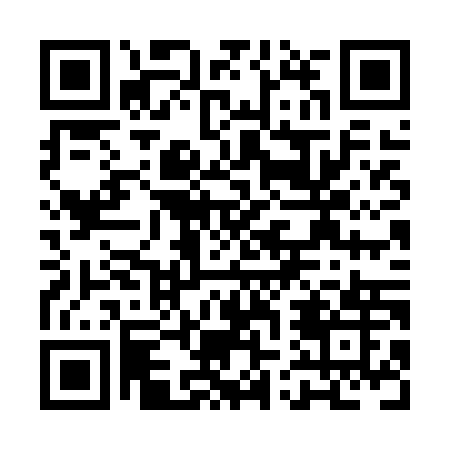 Prayer times for Gaspereau Forks, New Brunswick, CanadaMon 1 Jul 2024 - Wed 31 Jul 2024High Latitude Method: Angle Based RulePrayer Calculation Method: Islamic Society of North AmericaAsar Calculation Method: HanafiPrayer times provided by https://www.salahtimes.comDateDayFajrSunriseDhuhrAsrMaghribIsha1Mon3:345:361:276:529:1911:202Tue3:355:371:286:529:1811:203Wed3:365:371:286:529:1811:194Thu3:375:381:286:529:1811:185Fri3:385:391:286:529:1711:176Sat3:405:391:286:529:1711:167Sun3:415:401:286:519:1711:158Mon3:425:411:296:519:1611:149Tue3:445:421:296:519:1611:1310Wed3:455:431:296:519:1511:1211Thu3:465:431:296:509:1411:1112Fri3:485:441:296:509:1411:1013Sat3:495:451:296:509:1311:0814Sun3:515:461:296:499:1211:0715Mon3:535:471:306:499:1111:0616Tue3:545:481:306:499:1111:0417Wed3:565:491:306:489:1011:0318Thu3:575:501:306:489:0911:0119Fri3:595:511:306:479:0811:0020Sat4:015:521:306:479:0710:5821Sun4:035:531:306:469:0610:5622Mon4:045:541:306:469:0510:5523Tue4:065:551:306:459:0410:5324Wed4:085:571:306:449:0310:5125Thu4:105:581:306:449:0210:4926Fri4:125:591:306:439:0110:4727Sat4:136:001:306:428:5910:4628Sun4:156:011:306:428:5810:4429Mon4:176:021:306:418:5710:4230Tue4:196:031:306:408:5610:4031Wed4:216:051:306:398:5410:38